РЕГИСТРАЦИОННАЯ ФОРМА УЧАСТНИКА КОНФЕРЕНЦИИПредставители государственных органов власти от регистрационного взноса освобождаются. Стоимость участия в Конференции составляет 11 200 руб. (вкл. НДС). Участникам Конференции будут предоставлены: портфель с материалами конференции; питание (обед, кофе-брейк); участие в торжественном ужине; трансфер от гостиницы Коринтия Невский Палас к месту проведения конференции и обратно.Для участия в Конференции просим Вас направить до 16:00 (вр.мск.) 
15 октября 2015 г. заявку в адрес Оргкомитета Конференции по адресу rosinfocom@spbgut.ru.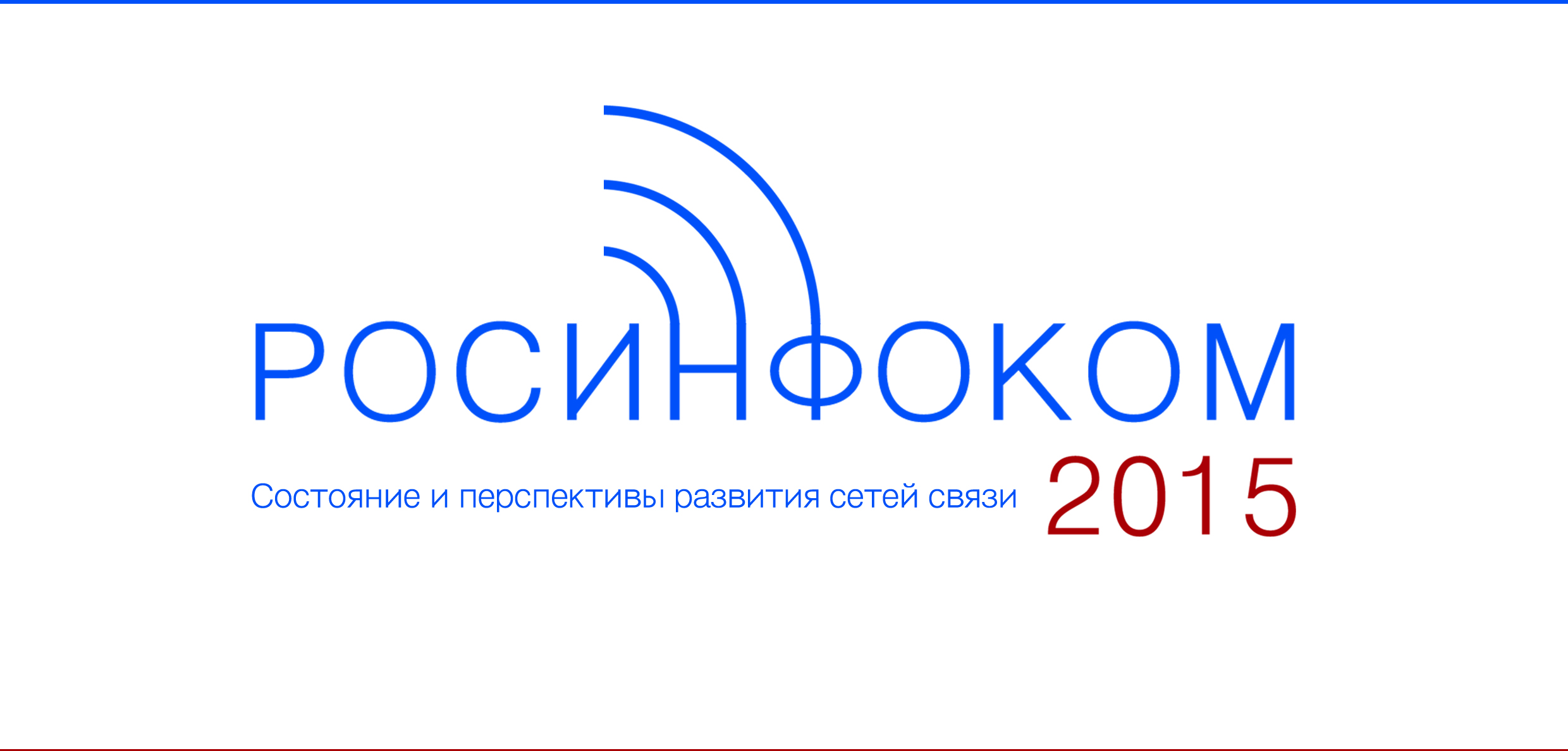 Федеральное агентство связиНаучно-техническая конференция«Состояние и перспективы развития сетей связи - Росинфоком 2015»Санкт-Петербург, 28 октября 2015 г.Полное наименование предприятияСокращенное наименование предприятия Юридический адресФактический адресПочтовый адрес (для направления платежных документов)ИННКППРасчетный счетНаименование банкаКорреспондентский счетБИКФИО участника КонференцииДолжность участника Конференции*В случае необходимости заключения договора укажите:*В случае необходимости заключения договора укажите:Руководитель организации (полное ФИО и должность), на основании чего (устава, доверенности и т.д.) действует